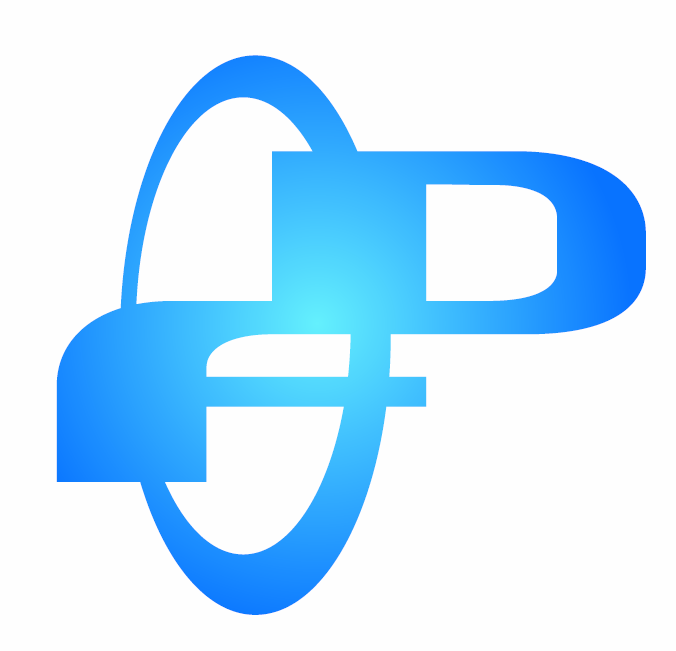 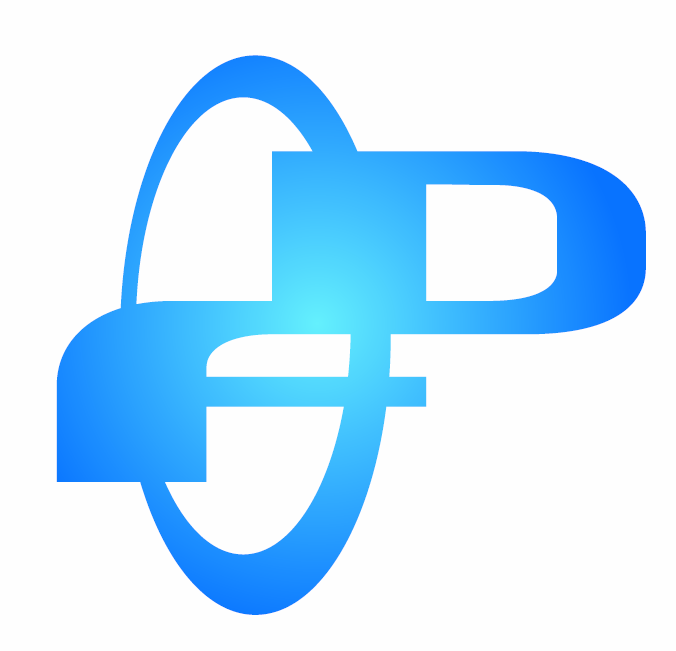 Employee ApplicationName: ______________________________________________    Address: ______________________________________________________________________Cell Phone: (          ) ______ -______________     Landline: (          ) ______ -______________Email: ________________________________________________Best method and time to reach you: ______________________________________Position Appling for: ______________________________________Date Available to Start: ___________________________Reason you’re interested in this position?__________________________________________________________________________________________________________________________________________________________________________________________________________________________________________Previous EmployersBusiness Name: ______________________________________________    Address: ______________________________________________________________________Position Held: _________________________   Supervisor: _____________________________Dates Employed: _____________________ to _______________________Reason for leaving: ____________________________________________________Business Name: ______________________________________________    Address: ______________________________________________________________________Position Held: _________________________   Supervisor: _____________________________Dates Employed: _____________________ to _______________________Reason for leaving: ___________________________________________________Business Name: ______________________________________________    Address: ______________________________________________________________________Position Held: _________________________   Supervisor: _____________________________Dates Employed: _____________________ to _______________________Reason for leaving: ___________________________________________________Education:High school: _____________________________ Graduated: ________________College(s)_____________________________________________________________Major(s)_________________________Graduated________________________________ReferencesProvide two references that are not related to you, including at least one professional reference: Name: _____________________________________    Phone: (        ) ______ - __________	Relationship/Organization: _____________________________________Name: _____________________________________    Phone: (        ) ______ - __________	Relationship/Organization: _____________________________________Additional Information:Describe any additional skills or experience that relate to the duties of this position: ______________________________________________________________________________________________________________________________________________________Do you have any medical conditions that may affect your work, or do you require any special accommodations that the Deposit Foundation should be aware of?    _____ Yes 	 _____ NoIf yes, please describe: ______________________________________________________________________________________________________________________________________________________Are you licensed and able to drive an automobile?  ______ Yes   	______ NoPlease submit a resume and cover letter with your application. Send to Susan Moranda by email at depositfoundation.com, or mail to: Deposit Foundation, Inc., 119 Front Street Deposit, NY 13754.